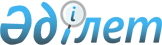 О внесении изменений в решение Жаксынского районного маслихата от 21 декабря 2023 года № 8С-17-1 "О районном бюджете на 2024-2026 годы"Решение Жаксынского районного маслихата Акмолинской области от 29 февраля 2024 года № 8С-22-1
      Жаксынский районный маслихат РЕШИЛ:
      1. Внести в решение Жаксынского районного маслихата "О районном бюджете на 2024-2026 годы" от 21 декабря 2023 года № 8С-17-1 (зарегистрировано в Реестре государственной регистрации нормативных правовых актов под № 190781) следующие изменения:
      пункт 1 изложить в новой редакции:
      "1. Утвердить районный бюджет на 2024-2026 годы, согласно приложениям 1, 2 и 3 соответственно, в том числе на 2024 год в следующих объемах:
      1) доходы – 3707460 тысяч тенге, в том числе:
      налоговые поступления – 1390262 тысячи тенге;
      неналоговые поступления – 9115 тысяч тенге;
      поступления от продажи основного капитала – 6178 тысяч тенге;
      поступления трансфертов – 2301905 тысяч тенге;
      2) затраты – 3875381,3 тысячи тенге;
      3) чистое бюджетное кредитование – 11813 тысяч тенге, в том числе:
      бюджетные кредиты – 27690 тысяч тенге;
      погашение бюджетных кредитов – 15877 тысяч тенге;
      4) сальдо по операциям с финансовыми активами – 0 тысяч тенге, в том числе:
      приобретение финансовых активов – 0 тысяч тенге;
      5) дефицит (профицит) бюджета – (-179734,3) тысячи тенге;
      6) финансирование дефицита (использование профицита) бюджета – 179734,3 тысяч тенге.";
      приложение 1 к указанному решению изложить в новой редакции согласно приложению к настоящему решению.
      2. Настоящее решение вводится в действие с 1 января 2024 года. Районный бюджет на 2024 год
					© 2012. РГП на ПХВ «Институт законодательства и правовой информации Республики Казахстан» Министерства юстиции Республики Казахстан
				
      Председатель Жаксынского районного маслихата 

А.Бралина
Приложение к решению
Жаксынского районного маслихата
от 29 февраля 2024 года
№ 8С-22-1Приложение 1 к решению
Жаксынского районного маслихата
от 21 декабря 2023 года
№ 8С-17-1
Категория
Категория
Категория
Категория
Сумма тысяч тенге
Класс
Класс
Класс
Сумма тысяч тенге
Подкласс
Подкласс
Сумма тысяч тенге
Наименование
1
2
3
4
5
1. ДОХОДЫ
3707460
1
Налоговые поступления
1390262
01
Подоходный налог
408055
1
Корпоративный подоходный налог
403080
2
Индивидуальный подоходный налог
4975
03
Социальный налог
576398
1
Социальный налог
576398
04
Налоги на собственность
388445
1
Налоги на имущество
388445
05
Внутренние налоги на товары, работы и услуги 
8566
2
Акцизы
2600
4
Сборы за ведение предпринимательской и профессиональной деятельности
5966
08
Обязательные платежи, взимаемые за совершение юридически значимых действий и (или) выдачу документов уполномоченными на то государственными органами или должностными лицами
8798
1
Государственная пошлина
8798
2
Неналоговые поступления 
9115
01
Доходы от государственной собственности 
4515
5
Доходы от аренды имущества, находящегося в государственной собственности
4500
7
Вознаграждения по кредитам, выданным из государственного бюджета
15
06
Прочие неналоговые поступления
4600
1
Прочие неналоговые поступления
4600
3
Поступления от продажи основного капитала
6178
03
Продажа земли и нематериальных активов
6178
1
Продажа земли
6178
4
Поступления трансфертов
2301905
02
Трансферты из вышестоящих органов государственного управления
2301905
2
Трансферты из областного бюджета
2301905
Функциональная группа
Функциональная группа
Функциональная группа
Функциональная группа
Сумма тысяч тенге
Администратор бюджетных программ
Администратор бюджетных программ
Администратор бюджетных программ
Сумма тысяч тенге
Программа
Программа
Сумма тысяч тенге
Наименование
Сумма тысяч тенге
1
2
3
4
5
II. ЗАТРАТЫ
3875381,3
01
Государственные услуги общего характера
1491152
112
Аппарат маслихата района (города областного значения)
43384,5
001
Услуги по обеспечению деятельности маслихата района (города областного значения)
43384,5
122
Аппарат акима района (города областного значения)
252783
001
Услуги по обеспечению деятельности акима района (города областного значения)
249700,6
003
Капитальные расходы государственного органа
3082,4
492
Отдел жилищно-коммунального хозяйства, пассажирского транспорта, автомобильных дорог и жилищной инспекции района (города областного значения))
1138775,5
001
Услуги по реализации государственной политики на местном уровне в области жилищно-коммунального хозяйства, пассажирского транспорта, автомобильных дорог и жилищной инспекции
43725,5
013
Капитальные расходы государственного органа
51270
067
Капитальные расходы подведомственных государственных учреждений и организаций
412541
113
Целевые текущие трансферты нижестоящим бюджетам
631239
459
Отдел экономики и финансов района (города областного значения)
56209
001
Услуги по реализации государственной политики в области формирования и развития экономической политики, государственного планирования, исполнения бюджета и управления коммунальной собственностью района (города областного значения)
55334
003
Проведение оценки имущества в целях налогообложения
875
02
Оборона
8988
122
Аппарат акима района (города областного значения)
8988
005
Мероприятия в рамках исполнения всеобщей воинской обязанности
5494
006
Предупреждение и ликвидация чрезвычайных ситуаций масштаба района (города областного значения)
3244
007
Мероприятия по профилактике и тушению степных пожаров районного (городского) масштаба, а также пожаров в населенных пунктах, в которых не созданы органы государственной противопожарной службы
250
03
Общественный порядок, безопасность, правовая, судебная, уголовно-исполнительная деятельность
12504
492
Отдел жилищно-коммунального хозяйства, пассажирского транспорта, автомобильных дорог и жилищной инспекции района (города областного значения)
12504
021
Обеспечение безопасности дорожного движения в населенных пунктах
12504
06
Социальная помощь и социальное обеспечение 
289497,1
451
Отдел занятости и социальных программ района 
(города областного значения)
289497,1
001
Услуги по реализации государственной политики на местном уровне в области обеспечения занятости и реализации социальных программ для населения
44900,1
004
Оказание социальной помощи на приобретение топлива специалистам здравоохранения, образования, социального обеспечения, культуры, спорта и ветеринарии в сельской местности в соответствии с законодательством Республики Казахстан
34336
005
Государственная адресная социальная помощь
21824
006
Оказание жилищной помощи
24798
007
Социальная помощь отдельным категориям нуждающихся граждан по решениям местных представительных органов
49963
010
Материальное обеспечение детей с инвалидностью, воспитывающихся и обучающихся на дому
1351
011
Оплата услуг по зачислению, выплате и доставке пособий и других социальных выплат
826
014
Оказание социальной помощи нуждающимся гражданам на дому
69275
017
Обеспечение нуждающихся лиц с инвалидностью протезно-ортопедическими, сурдотехническими и тифлотехническими средствами, специальными средствами передвижения, обязательными гигиеническими средствами, а также предоставление услуг санаторно-курортного лечения, специалиста жестового языка, индивидуальных помощников в соответствии с индивидуальной программой абилитации и реабилитации лица с инвалидностью
31410
054
Размещение государственного социального заказа в неправительственных организациях
10814
07
Жилищно-коммунальное хозяйство
361019,2
472
Отдел строительства, архитектуры и градостроительства района (города областного значения)
269732
003
Проектирование и (или) строительство, реконструкция жилья коммунального жилищного фонда
150005
004
Проектирование, развитие и (или) обустройство инженерно-коммуникационной инфраструктуры
119727
492
Отдел жилищно-коммунального хозяйства, пассажирского транспорта, автомобильных дорог и жилищной инспекции района (города областного значения)
91287,2
003
Организация сохранения государственного жилищного фонда
4308,4
012
Функционирование системы водоснабжения и водоотведения
11558
016
Обеспечение санитарии населенных пунктов
3525
018
Благоустройство и озеленение населенных пунктов
7270
026
Организация эксплуатации тепловых сетей, находящихся в коммунальной собственности районов (городов областного значения)
64625,8
08
Культура, спорт, туризм и информационное пространство
506023,6
819
Отдел внутренней политики, культуры, развития языков и спорта района (города областного значения)
502916,2
001
Услуги по реализации государственной политики на местном уровне в области внутренней политики, культуры, развития языков и спорта
58856
003
Капитальные расходы государственного органа
1366
004
Реализация мероприятий в сфере молодежной политики
21341
005
Услуги по проведению государственной информационной политики
14977
007
Функционирование районных (городских) библиотек
99083,1
008
Развитие государственного языка и других языков народа Казахстана
15511,1
009
Поддержка культурно-досуговой работы
181634
014
Проведение спортивных соревнований на районном (города областного значения) уровне
5075
015
Подготовка и участие членов сборных команд района (города областного значения) по различным видам спорта на областных спортивных соревнованиях
5574
032
Капитальные расходы подведомственных государственных учреждений и организаций 
66619
113
Целевые текущие трансферты нижестоящим бюджетам
32880
472
Отдел строительства, архитектуры и градостроительства района (города областного значения)
3107,4
011
Развитие объектов культуры
5
075
Строительство сетей связи
3102,4
09
Топливно-энергетический комплекс и недропользование
45399,5
492
Отдел жилищно-коммунального хозяйства, пассажирского транспорта, автомобильных дорог и жилищной инспекции района (города областного значения)
45399,5
019
Развитие теплоэнергетической системы
45399,5
10
Сельское, водное, лесное, рыбное хозяйство, особо охраняемые природные территории, охрана окружающей среды и животного мира, земельные отношения
66446
462
Отдел сельского хозяйства района (города областного значения)
27538
001
Услуги по реализации государственной политики на местном уровне в сфере сельского хозяйства
27538
459
Отдел экономики и финансов района (города областного значения)
14732
099
Реализация мер по оказанию социальной поддержки специалистов
14732
463
Отдел земельных отношений района (города областного значения)
24176
001
Услуги по реализации государственной политики в области регулирования земельных отношений на территории района (города областного значения)
22428
004
Организация работ по зонированию земель
1748
11
Промышленность, архитектурная, градостроительная и строительная деятельность
85636,3
472
Отдел строительства, архитектуры и градостроительства района (города областного значения)
85636,3
001
Услуги по реализации государственной политики в области строительства, архитектуры и градостроительства на местном уровне
25636,3
013
Разработка схем градостроительного развития территории района, генеральных планов городов районного (областного) значения, поселков и иных сельских населенных пунктов
60000
12
Транспорт и коммуникации
185113,8
492
Отдел жилищно-коммунального хозяйства, пассажирского транспорта, автомобильных дорог и жилищной инспекции района (города областного значения)
185113,8
023
Обеспечение функционирования автомобильных дорог 
55411,8
045
Капитальный и средний ремонт автомобильных дорог районного значения и улиц населенных пунктов
129702
13
Прочие
265326
459
Отдел экономики и финансов района (города областного значения)
28100
012
Резерв местного исполнительного органа района 
(города областного значения)
28100
469
Отдел предпринимательства района (города областного значения)
18798
001
Услуги по реализации государственной политики на местном уровне в области развития предпринимательства
18672
003
Поддержка предпринимательской деятельности
126
472
Отдел строительства, архитектуры и градостроительства района (города областного значения)
131129
079
Развитие социальной и инженерной инфраструктуры в сельских населенных пунктах в рамках проекта "Ауыл-Ел бесігі"
131129
819
Отдел внутренней политики, культуры, развития языков и спорта района (города областного значения)
87299
052
Реализация мероприятий по социальной и инженерной инфраструктуре в сельских населенных пунктах в рамках проекта "Ауыл-Ел бесігі"
87299
14
Обслуживание долга
9762
459
Отдел экономики и финансов района (города областного значения)
9762
021
Обслуживание долга местных исполнительных органов по выплате вознаграждений и иных платежей по займам из областного бюджета
9762
15
Трансферты
548513,8
459
Отдел экономики и финансов района (города областного значения)
548513,8
006
Возврат неиспользованных (недоиспользованных) целевых трансфертов
36,7
024
Целевые текущие трансферты из нижестоящего бюджета на компенсацию потерь вышестоящего бюджета в связи с изменением законодательства
179628
038
Субвенции
354236
054
Возврат сумм неиспользованных (недоиспользованных) целевых трансфертов, выделенных из республиканского бюджета за счет целевого трансферта из Национального фонда Республики Казахстан
14613,1
III. ЧИСТОЕ БЮДЖЕТНОЕ КРЕДИТОВАНИЕ
11813
Бюджетные кредиты
27690
10
Сельское, водное, лесное, рыбное хозяйство, особо охраняемые природные территории, охрана окружающей среды и животного мира, земельные отношения
27690
459
Отдел экономики и финансов района (города областного значения)
27690
018
Бюджетные кредиты для реализации мер социальной поддержки специалистов
27690
5
Погашение бюджетных кредитов
15877
01
Погашение бюджетных кредитов
15877
1
Погашение бюджетных кредитов, выданных из государственного бюджета
15877
ІV. САЛЬДО ПО ОПЕРАЦИЯМ С ФИНАНСОВЫМИ АКТИВАМИ
0
Приобретение финансовых активов
0
V. ДЕФИЦИТ (ПРОФИЦИТ) БЮДЖЕТА 
- 179734,3
VI. ФИНАНСИРОВАНИЕ ДЕФИЦИТА (ИСПОЛЬЗОВАНИЕ ПРОФИЦИТА) БЮДЖЕТА 
179734,3